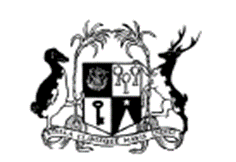 Supply, Installation and Commissioning of Tablets and Flip Flap CoversOpen National BiddingProcurement Reference No: SM/OAB/005/2020-2021Clarification No. 1Please find below our reply further to query from a bidder for the above mentioned bidding exercise: -Query Kindly confirm if we should quote for Insurance coverage for the three items.ReplyStatistics Mauritius is inviting bids from National bidders only. The question of Insurance as per Incoterms does not arise.Statistics Mauritius19 November 2020